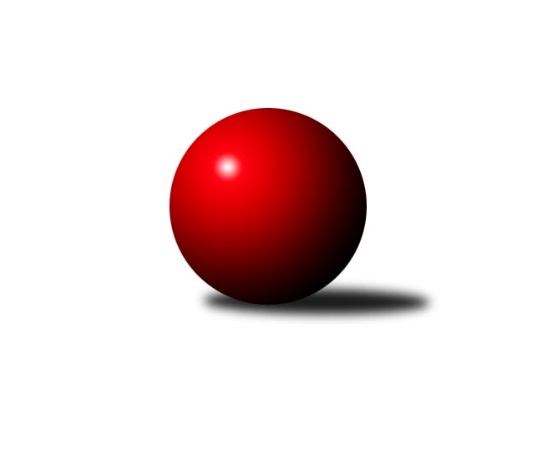 Č.2Ročník 2019/2020	8.5.2024 Krajská soutěž 1.třídy KV 2019/2020Statistika 2. kolaTabulka družstev:		družstvo	záp	výh	rem	proh	skore	sety	průměr	body	plné	dorážka	chyby	1.	Kuželky Aš D	2	2	0	0	18 : 6 	(12.0 : 4.0)	1597	4	1127	470	35.5	2.	SKK K.Vary D	1	1	0	0	10 : 2 	(5.5 : 2.5)	1497	2	1089	408	55	3.	Kuželky Aš E	2	1	0	1	14 : 10 	(8.0 : 8.0)	1595	2	1141	455	48	4.	Jáchymov C	1	1	0	0	8 : 4 	(1.0 : 1.0)	1542	2	1100	442	37	5.	TJ Lomnice E	2	1	0	1	14 : 10 	(7.0 : 3.0)	1499	2	1053	447	44	6.	So.Útvina B	2	1	0	1	12 : 12 	(5.0 : 5.0)	1548	2	1100	448	42.5	7.	TJ Lomnice F	2	1	0	1	12 : 12 	(6.0 : 8.0)	1527	2	1068	459	45.5	8.	Loko Cheb D	2	1	0	1	12 : 12 	(6.5 : 9.5)	1445	2	1040	405	56.5	9.	Kuželky Ji.Hazlov C	2	1	0	1	12 : 12 	(7.5 : 8.5)	1397	2	1035	362	64.5	10.	SKK K.Vary C	2	0	0	2	4 : 20 	(2.5 : 5.5)	1494	0	1055	439	40	11.	Kuželky Aš F	2	0	0	2	4 : 20 	(5.0 : 11.0)	1359	0	992	367	66Tabulka doma:		družstvo	záp	výh	rem	proh	skore	sety	průměr	body	maximum	minimum	1.	Kuželky Aš E	1	1	0	0	10 : 2 	(5.0 : 3.0)	1605	2	1605	1605	2.	So.Útvina B	1	1	0	0	10 : 2 	(2.0 : 0.0)	1545	2	1545	1545	3.	Kuželky Aš D	1	1	0	0	8 : 4 	(5.0 : 3.0)	1588	2	1588	1588	4.	TJ Lomnice E	2	1	0	1	14 : 10 	(7.0 : 3.0)	1499	2	1525	1473	5.	SKK K.Vary D	0	0	0	0	0 : 0 	(0.0 : 0.0)	0	0	0	0	6.	Jáchymov C	0	0	0	0	0 : 0 	(0.0 : 0.0)	0	0	0	0	7.	SKK K.Vary C	1	0	0	1	2 : 10 	(2.5 : 3.5)	1632	0	1632	1632	8.	Loko Cheb D	1	0	0	1	2 : 10 	(1.0 : 7.0)	1437	0	1437	1437	9.	TJ Lomnice F	1	0	0	1	2 : 10 	(2.5 : 5.5)	1414	0	1414	1414	10.	Kuželky Ji.Hazlov C	1	0	0	1	2 : 10 	(2.5 : 5.5)	1393	0	1393	1393	11.	Kuželky Aš F	1	0	0	1	2 : 10 	(3.0 : 5.0)	1322	0	1322	1322Tabulka venku:		družstvo	záp	výh	rem	proh	skore	sety	průměr	body	maximum	minimum	1.	TJ Lomnice F	1	1	0	0	10 : 2 	(3.5 : 2.5)	1640	2	1640	1640	2.	Kuželky Aš D	1	1	0	0	10 : 2 	(7.0 : 1.0)	1605	2	1605	1605	3.	SKK K.Vary D	1	1	0	0	10 : 2 	(5.5 : 2.5)	1497	2	1497	1497	4.	Loko Cheb D	1	1	0	0	10 : 2 	(5.5 : 2.5)	1452	2	1452	1452	5.	Kuželky Ji.Hazlov C	1	1	0	0	10 : 2 	(5.0 : 3.0)	1400	2	1400	1400	6.	Jáchymov C	1	1	0	0	8 : 4 	(1.0 : 1.0)	1542	2	1542	1542	7.	TJ Lomnice E	0	0	0	0	0 : 0 	(0.0 : 0.0)	0	0	0	0	8.	Kuželky Aš E	1	0	0	1	4 : 8 	(3.0 : 5.0)	1585	0	1585	1585	9.	So.Útvina B	1	0	0	1	2 : 10 	(3.0 : 5.0)	1551	0	1551	1551	10.	Kuželky Aš F	1	0	0	1	2 : 10 	(2.0 : 6.0)	1395	0	1395	1395	11.	SKK K.Vary C	1	0	0	1	2 : 10 	(0.0 : 2.0)	1355	0	1355	1355Tabulka podzimní části:		družstvo	záp	výh	rem	proh	skore	sety	průměr	body	doma	venku	1.	Kuželky Aš D	2	2	0	0	18 : 6 	(12.0 : 4.0)	1597	4 	1 	0 	0 	1 	0 	0	2.	SKK K.Vary D	1	1	0	0	10 : 2 	(5.5 : 2.5)	1497	2 	0 	0 	0 	1 	0 	0	3.	Kuželky Aš E	2	1	0	1	14 : 10 	(8.0 : 8.0)	1595	2 	1 	0 	0 	0 	0 	1	4.	Jáchymov C	1	1	0	0	8 : 4 	(1.0 : 1.0)	1542	2 	0 	0 	0 	1 	0 	0	5.	TJ Lomnice E	2	1	0	1	14 : 10 	(7.0 : 3.0)	1499	2 	1 	0 	1 	0 	0 	0	6.	So.Útvina B	2	1	0	1	12 : 12 	(5.0 : 5.0)	1548	2 	1 	0 	0 	0 	0 	1	7.	TJ Lomnice F	2	1	0	1	12 : 12 	(6.0 : 8.0)	1527	2 	0 	0 	1 	1 	0 	0	8.	Loko Cheb D	2	1	0	1	12 : 12 	(6.5 : 9.5)	1445	2 	0 	0 	1 	1 	0 	0	9.	Kuželky Ji.Hazlov C	2	1	0	1	12 : 12 	(7.5 : 8.5)	1397	2 	0 	0 	1 	1 	0 	0	10.	SKK K.Vary C	2	0	0	2	4 : 20 	(2.5 : 5.5)	1494	0 	0 	0 	1 	0 	0 	1	11.	Kuželky Aš F	2	0	0	2	4 : 20 	(5.0 : 11.0)	1359	0 	0 	0 	1 	0 	0 	1Tabulka jarní části:		družstvo	záp	výh	rem	proh	skore	sety	průměr	body	doma	venku	1.	Kuželky Aš F	0	0	0	0	0 : 0 	(0.0 : 0.0)	0	0 	0 	0 	0 	0 	0 	0 	2.	SKK K.Vary D	0	0	0	0	0 : 0 	(0.0 : 0.0)	0	0 	0 	0 	0 	0 	0 	0 	3.	Kuželky Ji.Hazlov C	0	0	0	0	0 : 0 	(0.0 : 0.0)	0	0 	0 	0 	0 	0 	0 	0 	4.	Kuželky Aš E	0	0	0	0	0 : 0 	(0.0 : 0.0)	0	0 	0 	0 	0 	0 	0 	0 	5.	Jáchymov C	0	0	0	0	0 : 0 	(0.0 : 0.0)	0	0 	0 	0 	0 	0 	0 	0 	6.	So.Útvina B	0	0	0	0	0 : 0 	(0.0 : 0.0)	0	0 	0 	0 	0 	0 	0 	0 	7.	TJ Lomnice F	0	0	0	0	0 : 0 	(0.0 : 0.0)	0	0 	0 	0 	0 	0 	0 	0 	8.	Kuželky Aš D	0	0	0	0	0 : 0 	(0.0 : 0.0)	0	0 	0 	0 	0 	0 	0 	0 	9.	TJ Lomnice E	0	0	0	0	0 : 0 	(0.0 : 0.0)	0	0 	0 	0 	0 	0 	0 	0 	10.	Loko Cheb D	0	0	0	0	0 : 0 	(0.0 : 0.0)	0	0 	0 	0 	0 	0 	0 	0 	11.	SKK K.Vary C	0	0	0	0	0 : 0 	(0.0 : 0.0)	0	0 	0 	0 	0 	0 	0 	0 Zisk bodů pro družstvo:		jméno hráče	družstvo	body	zápasy	v %	dílčí body	sety	v %	1.	Ivona Mašková 	Kuželky Aš D 	4	/	2	(100%)		/		(%)	2.	František Mazák st.	Kuželky Aš E 	4	/	2	(100%)		/		(%)	3.	Jiří Bláha 	Kuželky Aš F 	4	/	2	(100%)		/		(%)	4.	Ivan Rambousek 	Loko Cheb D  	4	/	2	(100%)		/		(%)	5.	Iva Knesplová Koubková 	TJ Lomnice E 	4	/	2	(100%)		/		(%)	6.	Luděk Pánek 	So.Útvina B 	4	/	2	(100%)		/		(%)	7.	Silva Trousilová 	TJ Lomnice E 	2	/	1	(100%)		/		(%)	8.	Marie Hertelová 	Kuželky Aš D 	2	/	1	(100%)		/		(%)	9.	František Mazák ml.	Kuželky Aš E 	2	/	1	(100%)		/		(%)	10.	Petra Prouzová 	TJ Lomnice E 	2	/	1	(100%)		/		(%)	11.	Milada Viewegová 	Kuželky Aš D 	2	/	1	(100%)		/		(%)	12.	Anna Davídková 	Kuželky Aš D 	2	/	1	(100%)		/		(%)	13.	Milan Fanta 	Kuželky Ji.Hazlov C 	2	/	1	(100%)		/		(%)	14.	Vít Červenka 	So.Útvina B 	2	/	1	(100%)		/		(%)	15.	Josef Koňarik 	TJ Lomnice F 	2	/	1	(100%)		/		(%)	16.	Jiří Mitáček st.	SKK K.Vary D 	2	/	1	(100%)		/		(%)	17.	Miroslav Špaček 	SKK K.Vary D 	2	/	1	(100%)		/		(%)	18.	Irena Balcarová 	SKK K.Vary D 	2	/	1	(100%)		/		(%)	19.	Daniel Hussar 	Loko Cheb D  	2	/	1	(100%)		/		(%)	20.	Václav Střeska 	Kuželky Aš E 	2	/	1	(100%)		/		(%)	21.	František Mazák nejml.	Kuželky Aš E 	2	/	1	(100%)		/		(%)	22.	Filip Maňák 	TJ Lomnice E 	2	/	1	(100%)		/		(%)	23.	Vlasta Peková 	Kuželky Ji.Hazlov C 	2	/	1	(100%)		/		(%)	24.	František Burian 	TJ Lomnice F 	2	/	1	(100%)		/		(%)	25.	Miroslava Utikalová 	Kuželky Ji.Hazlov C 	2	/	1	(100%)		/		(%)	26.	Hana Makarová 	Jáchymov C 	2	/	1	(100%)		/		(%)	27.	Miroslav Vlček 	Jáchymov C 	2	/	1	(100%)		/		(%)	28.	Rudolf Schimmer 	TJ Lomnice F 	2	/	1	(100%)		/		(%)	29.	Jan Bartoš 	Kuželky Ji.Hazlov C 	2	/	2	(50%)		/		(%)	30.	Michal Hric 	Loko Cheb D  	2	/	2	(50%)		/		(%)	31.	Ladislav Litvák 	TJ Lomnice F 	2	/	2	(50%)		/		(%)	32.	Jaroslav Palán 	So.Útvina B 	2	/	2	(50%)		/		(%)	33.	Blanka Martínková 	SKK K.Vary C 	2	/	2	(50%)		/		(%)	34.	Miloš Peka 	Kuželky Ji.Hazlov C 	0	/	1	(0%)		/		(%)	35.	Blanka Pešková 	SKK K.Vary C 	0	/	1	(0%)		/		(%)	36.	Jiří Kubínek 	So.Útvina B 	0	/	1	(0%)		/		(%)	37.	Sabina Heroldová 	Jáchymov C 	0	/	1	(0%)		/		(%)	38.	Luboš Kožíšek 	TJ Lomnice E 	0	/	1	(0%)		/		(%)	39.	Jitka Červenková 	So.Útvina B 	0	/	1	(0%)		/		(%)	40.	Jana Kožíšková 	TJ Lomnice E 	0	/	1	(0%)		/		(%)	41.	Martin Bezouška 	Jáchymov C 	0	/	1	(0%)		/		(%)	42.	Hana Hiřmanová 	Loko Cheb D  	0	/	1	(0%)		/		(%)	43.	Josef Vančo 	SKK K.Vary D 	0	/	1	(0%)		/		(%)	44.	Libor Kupka 	SKK K.Vary C 	0	/	1	(0%)		/		(%)	45.	Jan Adam 	Loko Cheb D  	0	/	1	(0%)		/		(%)	46.	Petra Bránická 	Kuželky Aš D 	0	/	1	(0%)		/		(%)	47.	Veronika Fantová 	Kuželky Ji.Hazlov C 	0	/	1	(0%)		/		(%)	48.	Petra Svobodová 	Loko Cheb D  	0	/	1	(0%)		/		(%)	49.	Tereza Burianová 	TJ Lomnice F 	0	/	1	(0%)		/		(%)	50.	Lucie Kožíšková 	TJ Lomnice E 	0	/	1	(0%)		/		(%)	51.	Ludmila Harazinová 	Kuželky Ji.Hazlov C 	0	/	1	(0%)		/		(%)	52.	Karel Pejšek 	So.Útvina B 	0	/	1	(0%)		/		(%)	53.	Václav Buďka 	Kuželky Aš D 	0	/	2	(0%)		/		(%)	54.	František Krátký 	TJ Lomnice F 	0	/	2	(0%)		/		(%)	55.	Radovan Duhai 	Kuželky Aš E 	0	/	2	(0%)		/		(%)	56.	Františka Pokorná 	Kuželky Aš F 	0	/	2	(0%)		/		(%)	57.	Ivana Grünerová 	Kuželky Aš F 	0	/	2	(0%)		/		(%)	58.	Jiří Gabriško 	SKK K.Vary C 	0	/	2	(0%)		/		(%)	59.	Libor Grüner 	Kuželky Aš F 	0	/	2	(0%)		/		(%)Průměry na kuželnách:		kuželna	průměr	plné	dorážka	chyby	výkon na hráče	1.	Karlovy Vary, 1-4	1636	1139	497	34.5	(409.0)	2.	Lokomotiva Cheb, 1-2	1521	1085	436	42.5	(380.3)	3.	Kuželky Aš, 1-4	1508	1084	424	51.2	(377.1)	4.	Lomnice, 1-4	1474	1052	422	51.0	(368.6)	5.	Sokol Útvina, 1-2	1450	1029	420	43.5	(362.5)	6.	Hazlov, 1-4	1422	1040	382	61.5	(355.6)	7.	- volno -, 1-4	0	0	0	0.0	(0.0)Nejlepší výkony na kuželnách:Karlovy Vary, 1-4TJ Lomnice F	1640	2. kolo	Rudolf Schimmer 	TJ Lomnice F	431	2. koloSKK K.Vary C	1632	2. kolo	Jiří Gabriško 	SKK K.Vary C	422	2. kolo		. kolo	František Burian 	TJ Lomnice F	416	2. kolo		. kolo	Blanka Pešková 	SKK K.Vary C	415	2. kolo		. kolo	Ladislav Litvák 	TJ Lomnice F	409	2. kolo		. kolo	Jiří Kočan 	SKK K.Vary C	399	2. kolo		. kolo	Blanka Martínková 	SKK K.Vary C	396	2. kolo		. kolo	František Krátký 	TJ Lomnice F	384	2. koloLokomotiva Cheb, 1-2Kuželky Aš D	1605	2. kolo	Ivan Rambousek 	Loko Cheb D 	424	2. koloLoko Cheb D 	1437	2. kolo	Václav Buďka 	Kuželky Aš D	416	2. kolo		. kolo	Ivona Mašková 	Kuželky Aš D	406	2. kolo		. kolo	Milada Viewegová 	Kuželky Aš D	397	2. kolo		. kolo	Anna Davídková 	Kuželky Aš D	386	2. kolo		. kolo	Petra Svobodová 	Loko Cheb D 	365	2. kolo		. kolo	Michal Hric 	Loko Cheb D 	361	2. kolo		. kolo	Hana Hiřmanová 	Loko Cheb D 	287	2. koloKuželky Aš, 1-4Kuželky Aš E	1605	2. kolo	František Mazák ml.	Kuželky Aš E	428	1. koloKuželky Aš D	1588	1. kolo	František Mazák st.	Kuželky Aš E	419	1. koloKuželky Aš E	1585	1. kolo	František Mazák nejml.	Kuželky Aš E	415	2. koloSo.Útvina B	1551	2. kolo	Václav Buďka 	Kuželky Aš D	408	1. koloKuželky Ji.Hazlov C	1400	2. kolo	František Mazák st.	Kuželky Aš E	406	2. koloKuželky Aš F	1322	2. kolo	Marie Hertelová 	Kuželky Aš D	406	1. kolo		. kolo	Václav Střeska 	Kuželky Aš E	406	2. kolo		. kolo	Jaroslav Palán 	So.Útvina B	403	2. kolo		. kolo	Ivona Mašková 	Kuželky Aš D	401	1. kolo		. kolo	Jiří Kubínek 	So.Útvina B	399	2. koloLomnice, 1-4Jáchymov C	1542	2. kolo	Jiří Bláha 	Kuželky Aš F	452	1. koloTJ Lomnice E	1525	2. kolo	Miroslav Vlček 	Jáchymov C	423	2. koloSKK K.Vary D	1497	1. kolo	Miroslav Špaček 	SKK K.Vary D	399	1. koloTJ Lomnice E	1473	1. kolo	Irena Balcarová 	SKK K.Vary D	396	1. koloTJ Lomnice F	1414	1. kolo	Hana Makarová 	Jáchymov C	393	2. koloKuželky Aš F	1395	1. kolo	Petra Prouzová 	TJ Lomnice E	392	1. kolo		. kolo	Luboš Kožíšek 	TJ Lomnice E	389	2. kolo		. kolo	Iva Knesplová Koubková 	TJ Lomnice E	389	2. kolo		. kolo	Jiří Mitáček st.	SKK K.Vary D	377	1. kolo		. kolo	Filip Maňák 	TJ Lomnice E	375	2. koloSokol Útvina, 1-2So.Útvina B	1545	1. kolo	Vít Červenka 	So.Útvina B	411	1. koloSKK K.Vary C	1355	1. kolo	Jaroslav Palán 	So.Útvina B	406	1. kolo		. kolo	Luděk Pánek 	So.Útvina B	404	1. kolo		. kolo	Pavel Pazdera 	SKK K.Vary C	380	1. kolo		. kolo	Libor Kupka 	SKK K.Vary C	371	1. kolo		. kolo	Jiří Gabriško 	SKK K.Vary C	343	1. kolo		. kolo	Jitka Červenková 	So.Útvina B	324	1. kolo		. kolo	Blanka Martínková 	SKK K.Vary C	261	1. koloHazlov, 1-4Loko Cheb D 	1452	1. kolo	Michal Hric 	Loko Cheb D 	405	1. koloKuželky Ji.Hazlov C	1393	1. kolo	Daniel Hussar 	Loko Cheb D 	393	1. kolo		. kolo	Jan Bartoš 	Kuželky Ji.Hazlov C	380	1. kolo		. kolo	Milan Fanta 	Kuželky Ji.Hazlov C	377	1. kolo		. kolo	Jan Adam 	Loko Cheb D 	345	1. kolo		. kolo	Veronika Fantová 	Kuželky Ji.Hazlov C	330	1. kolo		. kolo	Ivan Rambousek 	Loko Cheb D 	309	1. kolo		. kolo	Ludmila Harazinová 	Kuželky Ji.Hazlov C	306	1. kolo- volno -, 1-4Četnost výsledků:	8.0 : 4.0	1x	4.0 : 8.0	1x	2.0 : 10.0	5x	10.0 : 2.0	3x